Slovenský zväz chovateľov oblastný výbor TrnavaZO SZCH Veľké Kostoľany I a IIIII.VEĽKOKOSTOĽANSKÁ OBLASTNÁ VÝSTAVAKRÁLIKOV, HYDINY, HOLUBOV  AEXOTICKÉHO VTÁCTVA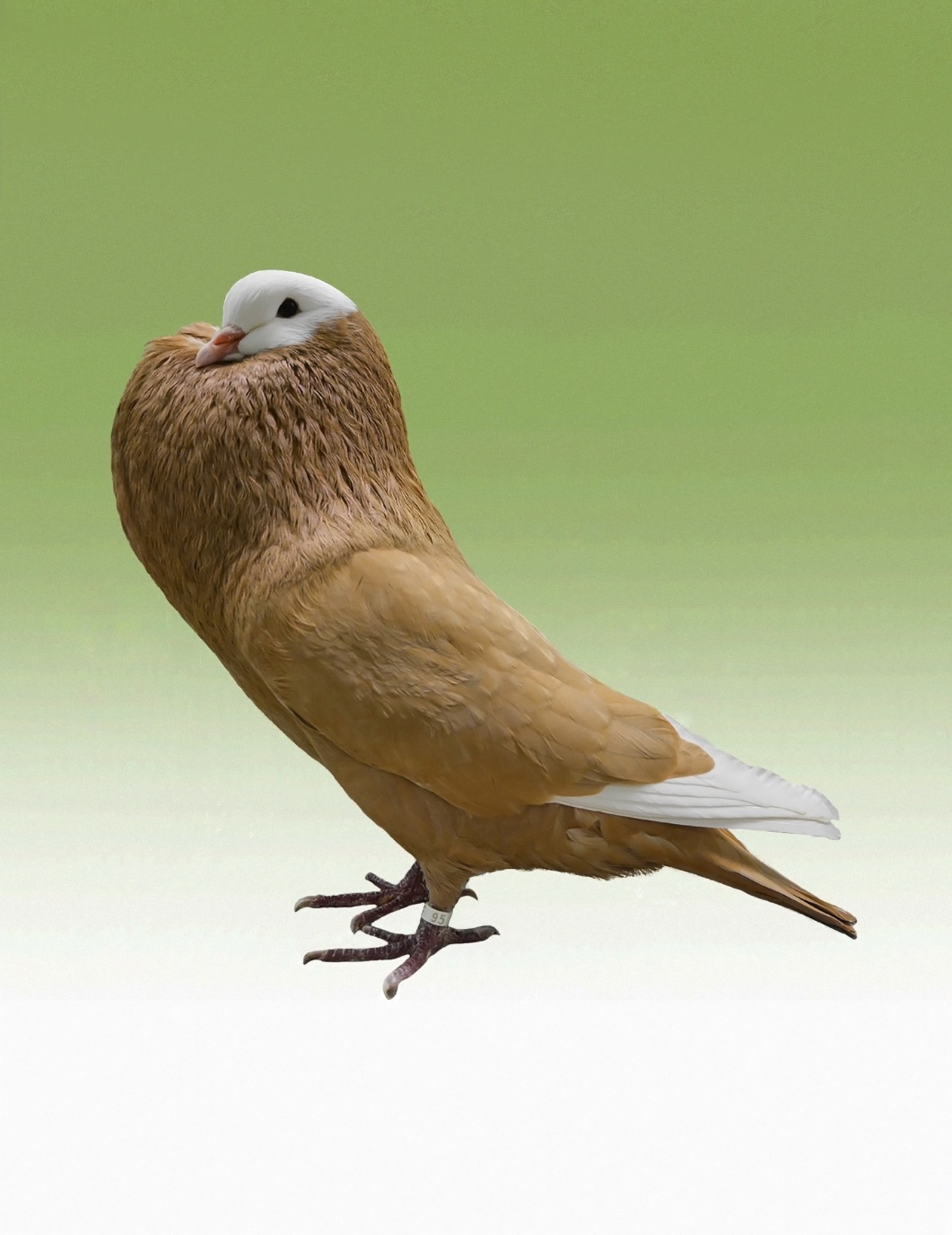 18. – 20. októbra 2019Veľké Kostoľany – chovateľský areálPiatok		18. októbra  2019	12.00 – 18.00 hodSobota		19. októbra  2019	08.00 – 18.00 hodNedeľa		20. októbra  2019	08.00 – 14.00 hodVážení priatelia, vážení chovatelia, vystavovatelia a milí návštevníci,srdečne vás vítame už na III. Veľkokostoľanskej oblastnej výstave králikov, hydiny, holubov a exotov.  Túto výstavu organizujú členovia ZO SZCH Veľké Kostoľany I a II, ktorí museli vynaložiť veľa úsilia na zabezpečenie tejto výstavy zvierat. V hojnom počte sa tu zišli chovatelia z trnavského regiónu, ale aj chovatelia z celého Slovenska, aby si porovnali svoje chovateľské výsledky a odovzdali vzácne skúsenosti v chove králikov, holubov, hydiny a exotov. Výstava je možnosťou pre chovateľov predviesť svoje chovateľské umenie, odborné vedomosti zrealizované a odskúšané v praxi a tiež možnosť získať ocenenie a obdiv svojej dlhoročnej snahy.Keďže je výstava realizovaná v  jesennom období chceme touto chovateľskou ukážkou získať aj širšiu verejnosť a hlavne mládež, aby získala pozitívny vzťah k zvieratám a k prírode. Chceme ukázať, že chovateľstvo je zaujímavým koníčkom mnohých občanov a tiež výsledkom ich dlhoročnej šľachtiteľskej práce. Ďakujeme všetkým, ktorí venovali svoj čas zorganizovaniu tejto výstavy. Všetkým vystavovateľom a návštevníkom prajeme príjemný zážitok. Výstavný výborČestné predsedníctvo: Ing..		 Krivosudský Ivan,  predseda OO SZCH TrnavaIng..		Bielik Rastislav, tajomník OO SZCH TrnavaRNDr.		Szabo Július, predseda RR SZCH BratislavaMgr.		Babjakova  Gabriela, tajomníčka RR SZCH Bratislava Mgr.		Líška Gilbert, starosta OÚ Veľké Kostoľany p.		Podolan Michal, prezident TJ Veľké Kostoľany p.                    Maco Miroslav, predseda  FO Veľké Kostoľany       Výstavný výbor:Riaditeľ výstavy		                    -    Čapkovič	 JánZástupca riaditeľa výstavy	                    -    Magula          Jozef
Predseda ZO SZCH Veľké Kostoľany I   -  Boháčik        Andrej
Predseda ZO SZCH Veľké Kostoľany II -  Andrášik       MariánEkonóm výstavy		                    -   Mrázik          Peter	Hospodár		                       	        -   Mĺkvy            RenéGaranti výstavy:Králiky	-	Szelle     	Ján-	Čapkovič	Lukáš-	Pagač    	Juraj  PhDrHoluby	-	Sýkora 	Miroslav-	Mikuš              Peter-	Lisický            MilošHydina	-           Bartoš 	Tomáš-	Kovár    	Rastislav-	Klenovič         DenisExoty		-	Franc	           Stanislav-	Ušák              JozefPosudzovatelia delegovaní ÚV SZCH Bratislava:Králiky:		Mráz              MichalMrázik           Peter		Holuby:	            Podberský      Ivan  st.              Bielik             Rastislav  Ing.
            Jakubička       JozefVaňo              JozefHydina:		Henžel           Štefan  Bc.                                     Španúr           JozefVeterinárny dozor:   MVDr.  Vojtko JánKatalóg zostavil :	Čapkovič JánPredaj kŕmnych zmesí a chovatelských potrieb – Ing. Rosčáková MiriamBoleráz  639Kontakt:  0905 395 470PROPAGAČNÁ EXPOZÍCIAPROPAGAČNÁ EXPOZÍCIAPROPAGAČNÁ EXPOZÍCIAČ.kl.Pohl.PlemenoVystavovateľ1.1,1Japonské prepeličkyBenko  Marcel2.1,1Holanské minikozičkyMihaličková LauraLIAHEŇ KURČIAT - FIRMA "ČAPKOVIČ"LIAHEŇ KURČIAT - FIRMA "ČAPKOVIČ"Ponúka zo svojej liahne od februára do konca júlaPonúka zo svojej liahne od februára do konca júla3-dňové až 6-týždnové sexované kurčatá: AM, NH, Plb, MA, Wstr. Vj,3-dňové až 6-týždnové sexované kurčatá: AM, NH, Plb, MA, Wstr. Vj,3-dňové až 6-týždnové sexované kurčatá: AM, NH, Plb, MA, Wstr. Vj,3-dňové až 6-týždnové vysokonosivé kurčatá: Isa Brown3-dňové až 6-týždnové vysokonosivé kurčatá: Isa Brown3-dňové brojlerové kačatá, húsatá, husokačky.3-dňové brojlerové kačatá, húsatá, husokačky.Info:Ján Čapkovič922 07 Veľké Kostoľany 771tel.: 033 7781116 mobil: 0905 696817mail: jano.capkovic@gmail.comPREDAJ CITRUSOV A PALIEMPREDAJ CITRUSOV A PALIEMNaša firma sa zaoberá pestovaním a predajom paliem a iných exotických rastlín vhodných do bytov, firiem a zimných záhrad. Za cieľ si kladieme priniesť trochu exotiky aj k Vám.Naša firma sa zaoberá pestovaním a predajom paliem a iných exotických rastlín vhodných do bytov, firiem a zimných záhrad. Za cieľ si kladieme priniesť trochu exotiky aj k Vám.Rastliny sú dovážane zo Španielska, alebo pestované na Slovensku. Rastliny sú dovážane zo Španielska, alebo pestované na Slovensku. Väčšinu sortimentu máme celoročne k dispozícii.Väčšinu sortimentu máme celoročne k dispozícii.Rastliny zasielame poštou na dobierku a väčšie exempláre kurierskou službou TopTrans. Po telefonickom dohovore je možné zakúpiť si rastliny aj priamo v sídle firmy v okrese Ružomberok. Rastliny zasielame poštou na dobierku a väčšie exempláre kurierskou službou TopTrans. Po telefonickom dohovore je možné zakúpiť si rastliny aj priamo v sídle firmy v okrese Ružomberok. Info:Král Milan034 83 Ružomberok, Liptovský Michal 15Tel.: 0905 923 230mail:  www.slovenske-tropy.skEXPOZÍCIA HOLUBOVEXPOZÍCIA HOLUBOVEXPOZÍCIA HOLUBOVEXPOZÍCIA HOLUBOVEXPOZÍCIA HOLUBOVEXPOZÍCIA HOLUBOVEXPOZÍCIA HOLUBOVEXPOZÍCIA HOLUBOVČ. vol.Pohl.Pohl.Pohl.Pohl.VystavovateľVystavovateľ Cena Cena CenaČ. vol.Č. vol.Č. vol.Č. vol.Č. vol.Pohl.Pohl.Pohl.VystavovateľCenaCenaCena                                             EXOZÍCIA HOLUBOV                                             EXOZÍCIA HOLUBOV                                             EXOZÍCIA HOLUBOV                                             EXOZÍCIA HOLUBOV                                             EXOZÍCIA HOLUBOV                                             EXOZÍCIA HOLUBOV                                             EXOZÍCIA HOLUBOV                                             EXOZÍCIA HOLUBOV                                             EXOZÍCIA HOLUBOV                                             EXOZÍCIA HOLUBOV                                             EXOZÍCIA HOLUBOV                                             EXOZÍCIA HOLUBOV                                             EXOZÍCIA HOLUBOV                                             EXOZÍCIA HOLUBOV                                             EXOZÍCIA HOLUBOV                                             EXOZÍCIA HOLUBOV                                             EXOZÍCIA HOLUBOV                                             EXOZÍCIA HOLUBOV                                             EXOZÍCIA HOLUBOV                                             EXOZÍCIA HOLUBOV                                             EXOZÍCIA HOLUBOV                                             EXOZÍCIA HOLUBOV                                             EXOZÍCIA HOLUBOVPIEŠŤANSKÝ OBORPIEŠŤANSKÝ OBORPIEŠŤANSKÝ OBORPIEŠŤANSKÝ OBORPIEŠŤANSKÝ OBORPIEŠŤANSKÝ OBORPIEŠŤANSKÝ OBORPIEŠŤANSKÝ OBORžltý šupinatýžltý šupinatýžltý šupinatýžltý šupinatýžltý šupinatýžltý šupinatýžltý šupinatýžltý šupinatýžltý šupinatýžltý šupinatý1.1.2,22,22,22,2Andrášik MarianAndrášik Marian29.29.29.29.29.29.2,22,2Čmarada  RastislavČmarada  Rastislav2.2.2,22,22,22,2Jaraba Ambróz Bc.Jaraba Ambróz Bc.strieborný šupinatýstrieborný šupinatýstrieborný šupinatýstrieborný šupinatýstrieborný šupinatýstrieborný šupinatýstrieborný šupinatýstrieborný šupinatýstrieborný šupinatýstrieborný šupinatýKOŠOAKOŠOAKOŠOAKOŠOAKOŠOAKOŠOAKOŠOAKOŠOA30.30.30.30.30.30.2,22,2Čmarada  RastislavČmarada  Rastislav3.3.3.3.2,22,2Boroš MichalBoroš MichalGIGANT ŽLTÝGIGANT ŽLTÝGIGANT ŽLTÝGIGANT ŽLTÝGIGANT ŽLTÝGIGANT ŽLTÝGIGANT ŽLTÝGIGANT ŽLTÝTEXANTEXANTEXANTEXANTEXANTEXANTEXANTEXAN31..31..31..31..31..31..2,22,2Král  MilanKrál  Milan4.4.4.4.2,22,2Nemček EmilNemček EmilNEMECKÝ  VÝSTAVNY  HOLUBNEMECKÝ  VÝSTAVNY  HOLUBNEMECKÝ  VÝSTAVNY  HOLUBNEMECKÝ  VÝSTAVNY  HOLUBNEMECKÝ  VÝSTAVNY  HOLUBNEMECKÝ  VÝSTAVNY  HOLUBNEMECKÝ  VÝSTAVNY  HOLUBNEMECKÝ  VÝSTAVNY  HOLUBNEMECKÝ  VÝSTAVNY  HOLUBNEMECKÝ  VÝSTAVNY  HOLUB5.5.5.5.2,22,2Pach Ivan ing.Pach Ivan ing.32..32..32..32..32..32..2,22,2Banáš  Gabriel  Mgr.Banáš  Gabriel  Mgr.ŠTASER MODRÝŠTASER MODRÝŠTASER MODRÝŠTASER MODRÝŠTASER MODRÝŠTASER MODRÝŠTASER MODRÝŠTASER MODRÝOSTRAVSKÁ  BAGDETAOSTRAVSKÁ  BAGDETAOSTRAVSKÁ  BAGDETAOSTRAVSKÁ  BAGDETAOSTRAVSKÁ  BAGDETAOSTRAVSKÁ  BAGDETAOSTRAVSKÁ  BAGDETAOSTRAVSKÁ  BAGDETAOSTRAVSKÁ  BAGDETAOSTRAVSKÁ  BAGDETA6.6.6.6.2,22,2Boroš MichalBoroš Michal33.33.33.33.33.33.2,22,2Král  MilanKrál  MilanMORAVSKÝ PŠTROSMORAVSKÝ PŠTROSMORAVSKÝ PŠTROSMORAVSKÝ PŠTROSMORAVSKÝ PŠTROSMORAVSKÝ PŠTROSMORAVSKÝ PŠTROSMORAVSKÝ PŠTROSKINGKINGKINGKINGKINGKINGmodrý čiernopásavýmodrý čiernopásavýmodrý čiernopásavýmodrý čiernopásavýmodrý čiernopásavýmodrý čiernopásavýmodrý čiernopásavýmodrý čiernopásavýbielybielybielybielybielybiely7.7.7.7.2,22,2Kabát  MarekKabát  Marek34.34.34.34.34.34.2,22,2Lasac  PavolLasac  Pavolmodrý bezpruhý modrý bezpruhý modrý bezpruhý modrý bezpruhý modrý bezpruhý modrý bezpruhý modrý bezpruhý modrý bezpruhý čiernyčiernyčiernyčiernyčiernyčierny8.8.8.8.2,22,2Chrapko DanielChrapko Daniel35.35.35.35.35.35.2,22,2Lasac  PavolLasac  PavolLasac  Pavol9.9.9.9.2,22,2Kabát  MarekKabát  MarekČESKÝ STAVÁKČESKÝ STAVÁKČESKÝ STAVÁKČESKÝ STAVÁKČESKÝ STAVÁKČESKÝ STAVÁKČESKÝ STAVÁKČESKÝ STAVÁKČESKÝ STAVÁKČESKÝ STAVÁKČESKÝ STAVÁK10.10.10.10.2,22,2Marek  JozefMarek  Jozefmodrý sedlatýmodrý sedlatýmodrý sedlatýmodrý sedlatýmodrý sedlatýmodrý sedlatý11.11.11.11.2,22,2Marek  JozefMarek  Jozef36.36.36.36.36.36.2,22,2Mačica  MichalMačica  MichalMačica  Michal12.12.12.12.2,22,2Sedlák  AntonSedlák  Anton37.37.37.37.37.37.2,22,2Ševečka MilanŠevečka MilanŠevečka Milan13.13.13.13.2,22,2Rosčáková  VeronikaRosčáková  Veronikačierny sedlatýčierny sedlatýčierny sedlatýčierny sedlatýčierny sedlatýčierny sedlatýčiernyčiernyčiernyčiernyčiernyčiernyčiernyčierny38.38.38.38.38.38.2,22,2Daniška  JánDaniška  JánDaniška  Ján14.14.14.14.2,22,2Lukačovičová KatkaLukačovičová Katka39.39.39.39.39.39.2,22,2Daniška  JánDaniška  JánDaniška  Ján15.15.15.15.2,22,2Marek  JozefMarek  Jozef40.40.40.40.40.40.2,22,2Slávik  LadislavSlávik  LadislavSlávik  Ladislavčervenýčervenýčervenýčervenýčervenýčervenýčervenýčervený41.41.41.41.41.41.2,22,2Slávik  LadislavSlávik  LadislavSlávik  Ladislav16.16.16.16.2,22,2Chudý MichalChudý Michal42.42.42.42.42.42.2,22,2Ševečka MilanŠevečka MilanŠevečka Milan17.17.17.17.2,22,2Rosčáková  KatkaRosčáková  Katka43.43.43.43.43.43.43.2,2Mačica  MichalMačica  MichalMačica  Michalžltýžltýžltýžltýžltýžltýžltýžltýstrieborný sedlatýstrieborný sedlatýstrieborný sedlatýstrieborný sedlatýstrieborný sedlatýstrieborný sedlatýstrieborný sedlatýstrieborný sedlatýstrieborný sedlatýstrieborný sedlatýstrieborný sedlatýstrieborný sedlatý18.18.18.18.2,22,2Chudý MichalChudý Michal44.44.44.44.44.44.44.2,2Ševečka MilanŠevečka MilanŠevečka Milan19.19.19.19.2,22,2Koštial  JozefKoštial  JozefSLOVENSKÝ  HRVOLIAKSLOVENSKÝ  HRVOLIAKSLOVENSKÝ  HRVOLIAKSLOVENSKÝ  HRVOLIAKSLOVENSKÝ  HRVOLIAKSLOVENSKÝ  HRVOLIAKSLOVENSKÝ  HRVOLIAKSLOVENSKÝ  HRVOLIAKSLOVENSKÝ  HRVOLIAKSLOVENSKÝ  HRVOLIAKSLOVENSKÝ  HRVOLIAK20.20.20.20.2,22,2Koštial  JozefKoštial  Jozefčiernyčiernyčiernyčiernyčiernyčierny21.21.21.21.2,22,2Mikuš  PeterMikuš  Peter45.45.45.45.45.45.2,22,2Mikvý  ReneMikvý  ReneMikvý  ReneRYSRYSRYSRYSRYSRYS46.46.46.46.46.46.2,22,2Vano  JozefVano  JozefVano  Jozefmodrý bielopásavýmodrý bielopásavýmodrý bielopásavýmodrý bielopásavýmodrý bielopásavýmodrý bielopásavýmodrý bielopásavýmodrý bielopásavýčervenýčervenýčervenýčervenýčervenýčervený22.22.22.22.2,22,2Čmarada  RastislavČmarada  Rastislav47.47.47.47.47.47.2,22,2Benko  MarcelBenko  MarcelBenko  Marcelčierny bielopásavýčierny bielopásavýčierny bielopásavýčierny bielopásavýčierny bielopásavýčierny bielopásavýčierny bielopásavýčierny bielopásavý48.48.48.48.48.48.2,22,2Lipka  EmilLipka  EmilLipka  Emil23.23.23.23.2,22,2Čmarada  RastislavČmarada  Rastislav49.49.49.49.49.49.49.2,2Vano  JozefVano  JozefVano  Jozefčervený bielopásavýčervený bielopásavýčervený bielopásavýčervený bielopásavýčervený bielopásavýčervený bielopásavýčervený bielopásavýčervený bielopásavýmodrý čiernopásavýmodrý čiernopásavýmodrý čiernopásavýmodrý čiernopásavýmodrý čiernopásavýmodrý čiernopásavýmodrý čiernopásavýmodrý čiernopásavýmodrý čiernopásavýmodrý čiernopásavýmodrý čiernopásavý24.24.24.24.2,22,2Čmarada  RastislavČmarada  Rastislav50.50.50.50.50.50.2,22,2Chrapko RomanChrapko RomanChrapko Romanžltý bielopásavýžltý bielopásavýžltý bielopásavýžltý bielopásavýžltý bielopásavýžltý bielopásavýžltý bielopásavýžltý bielopásavý51.51.51.51.51.51.2,22,2Chrapko RomanChrapko RomanChrapko Roman25.25.25.25.2,22,2Čmarada  RastislavČmarada  Rastislav52.52.52.52.52.52.52.2,2Lasac  PavolLasac  PavolLasac  Pavolmodrý šupinatýmodrý šupinatýmodrý šupinatýmodrý šupinatýmodrý šupinatýmodrý šupinatýmodrý šupinatýmodrý šupinatý53.53.53.53.53.53.2,22,2Magula  DávidMagula  DávidMagula  Dávid26.26.26.26.2,22,2Sýkora  MiroslavSýkora  Miroslav54.54.54.54.54.54.54.2,2Magula  JozefMagula  JozefMagula  Jozefčierny šupinatýčierny šupinatýčierny šupinatýčierny šupinatýčierny šupinatýčierny šupinatýčierny šupinatýčierny šupinatýHÝLHÝLHÝLHÝLHÝLHÝLHÝLHÝLHÝLHÝLHÝL27.27.27.27.2,22,2Čmarada  RastislavČmarada  Rastislavbronzový čiernokrídlybronzový čiernokrídlybronzový čiernokrídlybronzový čiernokrídlybronzový čiernokrídlybronzový čiernokrídlybronzový čiernokrídlybronzový čiernokrídlybronzový čiernokrídlybronzový čiernokrídlybronzový čiernokrídlyčervený šupinatýčervený šupinatýčervený šupinatýčervený šupinatýčervený šupinatýčervený šupinatýčervený šupinatýčervený šupinatý55.55.55.55.55.55.55.2,2Benko  MarcelBenko  MarcelBenko  Marcel28.28.28.28.2,22,2Čmarada  RastislavČmarada  RastislavČ. vol.Č. vol.Č. vol.Č. vol.Pohl.Pohl.Pohl.Vystavovateľ.Cena.Cena.Č. vol.Č. vol.Č. vol.Č. vol.Pohl.Pohl.Pohl.Pohl.Vystavovateľ.Vystavovateľ.Vystavovateľ.Cena.PAROCHNIAKPAROCHNIAKPAROCHNIAKPAROCHNIAKPAROCHNIAKPAROCHNIAKPAROCHNIAKPAROCHNIAKSLOVENSKÝ  VYSOKOLETÚNSLOVENSKÝ  VYSOKOLETÚNSLOVENSKÝ  VYSOKOLETÚNSLOVENSKÝ  VYSOKOLETÚNSLOVENSKÝ  VYSOKOLETÚNSLOVENSKÝ  VYSOKOLETÚNSLOVENSKÝ  VYSOKOLETÚNSLOVENSKÝ  VYSOKOLETÚNSLOVENSKÝ  VYSOKOLETÚNSLOVENSKÝ  VYSOKOLETÚNSLOVENSKÝ  VYSOKOLETÚNčiernyčiernyčiernyčiernymodrý čiernopásavýmodrý čiernopásavýmodrý čiernopásavýmodrý čiernopásavýmodrý čiernopásavýmodrý čiernopásavýmodrý čiernopásavýmodrý čiernopásavýmodrý čiernopásavýmodrý čiernopásavýmodrý čiernopásavý56.56.56.56.2,22,2Foldi  ŠtefanFoldi  Štefan63.63.2,22,22,22,22,22,2Kuchár  AlexanderKuchár  AlexanderKuchár  Alexander57.57.57.57.2,22,2Foldi  ŠtefanFoldi  ŠtefanBRATISLAVSKÝ  VYSOKOLETÚŇBRATISLAVSKÝ  VYSOKOLETÚŇBRATISLAVSKÝ  VYSOKOLETÚŇBRATISLAVSKÝ  VYSOKOLETÚŇBRATISLAVSKÝ  VYSOKOLETÚŇBRATISLAVSKÝ  VYSOKOLETÚŇBRATISLAVSKÝ  VYSOKOLETÚŇBRATISLAVSKÝ  VYSOKOLETÚŇBRATISLAVSKÝ  VYSOKOLETÚŇBRATISLAVSKÝ  VYSOKOLETÚŇBRATISLAVSKÝ  VYSOKOLETÚŇINDICKÝ  PÁVIKINDICKÝ  PÁVIKINDICKÝ  PÁVIKINDICKÝ  PÁVIKINDICKÝ  PÁVIKINDICKÝ  PÁVIKINDICKÝ  PÁVIKINDICKÝ  PÁVIK64.64.64.2,22,22,22,22,2Barantal  TomášBarantal  TomášBarantal  Tomáš58.58.58.58.2,22,2Lasac  PavolLasac  Pavol65.65.65.2,22,22,22,22,2Barantal  TomášBarantal  TomášBarantal  TomášGUMBINSKÝ  BIELOHLÁVOKGUMBINSKÝ  BIELOHLÁVOKGUMBINSKÝ  BIELOHLÁVOKGUMBINSKÝ  BIELOHLÁVOKGUMBINSKÝ  BIELOHLÁVOKGUMBINSKÝ  BIELOHLÁVOKGUMBINSKÝ  BIELOHLÁVOKGUMBINSKÝ  BIELOHLÁVOKTAGANROŽSKÝ  LETUŇTAGANROŽSKÝ  LETUŇTAGANROŽSKÝ  LETUŇTAGANROŽSKÝ  LETUŇTAGANROŽSKÝ  LETUŇTAGANROŽSKÝ  LETUŇTAGANROŽSKÝ  LETUŇTAGANROŽSKÝ  LETUŇTAGANROŽSKÝ  LETUŇTAGANROŽSKÝ  LETUŇTAGANROŽSKÝ  LETUŇčiernyčiernyčiernyčiernyčiernyčiernyčiernyčierny66.66.66.66.66.2,22,22,2Šmondrk JánŠmondrk JánŠmondrk Ján59.59.59.59.2,22,2Šmondrk JánŠmondrk JánNEMECKÁ  MNÍŠKANEMECKÁ  MNÍŠKANEMECKÁ  MNÍŠKANEMECKÁ  MNÍŠKANEMECKÁ  MNÍŠKANEMECKÁ  MNÍŠKANEMECKÁ  MNÍŠKANEMECKÁ  MNÍŠKANEMECKÁ  MNÍŠKANEMECKÁ  MNÍŠKANEMECKÁ  MNÍŠKATALIANSKÁ  SOVKATALIANSKÁ  SOVKATALIANSKÁ  SOVKATALIANSKÁ  SOVKATALIANSKÁ  SOVKATALIANSKÁ  SOVKATALIANSKÁ  SOVKATALIANSKÁ  SOVKATALIANSKÁ  SOVKATALIANSKÁ  SOVKAčiernačiernačiernačiernačiernaľadováľadováľadováľadováľadováľadováľadováľadová67.67.67.67. 2,2 2,2 2,2 2,2Šmondrk JánŠmondrk JánŠmondrk Ján60.60.60.60.2,22,2Šmondrk JánŠmondrk JánPRAŽSKÝ  KRÁTKOZOBÝ  LETÚŇPRAŽSKÝ  KRÁTKOZOBÝ  LETÚŇPRAŽSKÝ  KRÁTKOZOBÝ  LETÚŇPRAŽSKÝ  KRÁTKOZOBÝ  LETÚŇPRAŽSKÝ  KRÁTKOZOBÝ  LETÚŇPRAŽSKÝ  KRÁTKOZOBÝ  LETÚŇPRAŽSKÝ  KRÁTKOZOBÝ  LETÚŇPRAŽSKÝ  KRÁTKOZOBÝ  LETÚŇPRAŽSKÝ  KRÁTKOZOBÝ  LETÚŇPRAŽSKÝ  KRÁTKOZOBÝ  LETÚŇPRAŽSKÝ  KRÁTKOZOBÝ  LETÚŇPRAŽSKÝ  KRÁTKOZOBÝ  LETÚŇAFRICKÁ  SOVKAAFRICKÁ  SOVKAAFRICKÁ  SOVKAAFRICKÁ  SOVKAAFRICKÁ  SOVKAAFRICKÁ  SOVKAAFRICKÁ  SOVKAAFRICKÁ  SOVKA68.68.68.68. 2,2 2,2 2,2 2,2Král Milan61.61.61.61.2,22,2Krivosudský  JánKrivosudský  JánPÁVIKPÁVIKPÁVIKPÁVIKPÁVIKORIENTALNÁ SOVKAORIENTALNÁ SOVKAORIENTALNÁ SOVKAORIENTALNÁ SOVKAORIENTALNÁ SOVKAORIENTALNÁ SOVKAORIENTALNÁ SOVKAORIENTALNÁ SOVKA69.69.69.69. 2,2 2,2 2,2 2,2Lukačovičová Katka62.62.62.62.2,2Krivosudský  JánKrivosudský  JánKrivosudský  JánĎAKUJEME SPONZOROM:PD HlohovecOÚ Veľké KostoľanyMarek JozefLiaheň kurčiat - Čapkovič JánMihalička FrantišekWitex s. r. o. – konateľ Podolan MichalPredajňa stavebnín – Maco MiroslavVýroba nealkoholických nápojov – Porubská HelenaMIFUMA, predaj krmív a chovateľských potrieb  – Sládek MarošMLYNPEK  Horné DubovéEXPOZÍCIA  KRÁLIKOVEXPOZÍCIA  KRÁLIKOVEXPOZÍCIA  KRÁLIKOVEXPOZÍCIA  KRÁLIKOVEXPOZÍCIA  KRÁLIKOVEXPOZÍCIA  KRÁLIKOVEXPOZÍCIA  KRÁLIKOVEXPOZÍCIA  KRÁLIKOVEXPOZÍCIA  KRÁLIKOVEXPOZÍCIA  KRÁLIKOVČ.kl.Č.kl.Č.kl.Č.kl.Č.kl.Pohl.Pohl.VystavovateľVystavovateľVystavovateľCenaČ.kl.Č.kl.Č.kl.Pohl.VystavovateľVystavovateľVystavovateľVystavovateľVystavovateľCenaBELGICKÝ  OBORBELGICKÝ  OBORBELGICKÝ  OBORBELGICKÝ  OBORBELGICKÝ  OBORBELGICKÝ  OBORBELGICKÝ  OBORBELGICKÝ  OBORBELGICKÝ  OBORBELGICKÝ  OBORdivo sfarbenýdivo sfarbenýdivo sfarbenýdivo sfarbenýdivo sfarbenýdivo sfarbenýdivo sfarbený38.38.38.1,01,0Bernát DušanBernát DušanBernát Dušan1.1.1,01,0Šimek Peter39.39.39.1,01,0Bernát DušanBernát DušanBernát Dušan2.2.0,10,1Šimek Peter40.40.40.0,10,1Bernát DušanBernát DušanBernát Dušanželezitýželezitýželezitýželezitýželezitý41.41.41.0,10,1Bernát DušanBernát DušanBernát Dušan3.3.1,01,0Benedikovič Marian42.42.42.1,01,0Molnár  MilošMolnár  MilošMolnár  Miloš4.4.4.4.4.0,10,1Benedikovič Marian43.43.     1,0     1,0     1,0     1,0Molnár  MilošMolnár  MilošMolnár  Milošmodrýmodrýmodrýmodrýmodrý44.44.    1,0    1,0    1,0    1,0Molnár  MilošMolnár  Miloš5.5.1,01,0Mrázik PeterMrázik Peter45.45.45.   1,0   1,0   1,0Molnár  MilošMolnár  MilošMolnár  Miloš6.6.6.6.6.0,10,1Mrázik Peter46.46.46.1,01,0Molnár  MilošMolnár  MilošMolnár  Milošdivo modrýdivo modrýdivo modrýdivo modrýdivo modrýdivo modrýdivo modrý47.47.    1,0    1,0    1,0    1,0Molnár  MilošMolnár  Miloš7.7.1,01,0Mrázik PeterMrázik Peter48.48.48.0,10,1Molnár  MilošMolnár  MilošMolnár  Miloš8.8.8.8.8.0,10,1Mrázik PeterMrázik Peter49.49.49.0,10,1Molnár  MilošMolnár  MilošMolnár  MilošNEMECKÝ  OBROVITÝ  STRAKÁČNEMECKÝ  OBROVITÝ  STRAKÁČNEMECKÝ  OBROVITÝ  STRAKÁČNEMECKÝ  OBROVITÝ  STRAKÁČNEMECKÝ  OBROVITÝ  STRAKÁČNEMECKÝ  OBROVITÝ  STRAKÁČNEMECKÝ  OBROVITÝ  STRAKÁČNEMECKÝ  OBROVITÝ  STRAKÁČNEMECKÝ  OBROVITÝ  STRAKÁČNEMECKÝ  OBROVITÝ  STRAKÁČNEMECKÝ  OBROVITÝ  STRAKÁČ50.50.50.0,10,1Molnár  MilošMolnár  MilošMolnár  Miloščiernyčiernyčiernyčiernyčiernyčiernyčierny51.51.51.0,10,1Molnár  MilošMolnár  MilošMolnár  Miloš9.9.1,01,0Andrášik Marian52.52.52.0,10,1Molnár  MilošMolnár  MilošMolnár  Miloš10.10.0,10,1Andrášik Marian53.53.53.1,01,0Štefánka RóbertŠtefánka RóbertŠtefánka Róbert11.11.11.1,01,01,0Gaura  LadislavVIEDENSKÝ   MODRÝVIEDENSKÝ   MODRÝVIEDENSKÝ   MODRÝVIEDENSKÝ   MODRÝVIEDENSKÝ   MODRÝVIEDENSKÝ   MODRÝVIEDENSKÝ   MODRÝVIEDENSKÝ   MODRÝVIEDENSKÝ   MODRÝVIEDENSKÝ   MODRÝVIEDENSKÝ   MODRÝVIEDENSKÝ   MODRÝ12.12.12.0,10,10,1Gaura  Ladislav54.54.54.1,01,0Hrdlička PeterHrdlička PeterHrdlička Peter13.13.13.0,10,1Gaura  Ladislav55.55.55.1,01,0Hrdlička PeterHrdlička PeterHrdlička Peterhavanovitýhavanovitýhavanovitýhavanovitýhavanovitýhavanovitý56.56.56.0,10,1Hrdlička PeterHrdlička PeterHrdlička Peter14.14.14.1,01,01,0Ušák  Jozef            dohodouUšák  Jozef            dohodou57.57.57.    0,1    0,1    0,1Hrdlička PeterHrdlička PeterHrdlička Peter15.15.0,10,1Ušák  Jozef            dohodouUšák  Jozef            dohodou58.58.58.1,01,01,0Sládek  MarošSládek  MarošSládek  Maroš16.16.16.0,1Ušák  Jozef            dohodouUšák  Jozef            dohodou59.59.59.1,01,01,0Sládek  MarošSládek  MarošSládek  Maroš17.17.17.0,10,10,1Ušák  Jozef            dohodouUšák  Jozef            dohodou60.60.60.0,10,10,1Sládek  MarošSládek  MarošSládek  MarošFRANCÚZSKÝ BARANFRANCÚZSKÝ BARANFRANCÚZSKÝ BARANFRANCÚZSKÝ BARANFRANCÚZSKÝ BARANFRANCÚZSKÝ BARANFRANCÚZSKÝ BARANFRANCÚZSKÝ BARANFRANCÚZSKÝ BARANFRANCÚZSKÝ BARAN61.61.61.0,10,10,1Sládek  MarošSládek  MarošSládek  Maroščiernyčiernyčiernyčiernyčiernyčiernyčiernyčiernyčiernyčierny62.62.    1,0    1,0    1,0    1,0Takáč  TomášTakáč  Tomáš18.18.18.0,10,10,1Šmátrala  Ján63.63.    1,0    1,0    1,0    1,0Takáč  TomášTakáč  Tomáš19.19.1,01,0Šmátrala  JánŠmátrala  Ján64.    0,1    0,1    0,1    0,1Takáč  TomášTakáč  Tomáščinčilovýčinčilovýčinčilovýčinčilovýčinčilovýčinčilovýčinčilový65.65.    0,1    0,1    0,1    0,1Takáč  TomášTakáč  Tomáš20.20.1,01,0Gaura  LadislavVIEDENSKÝ  DIVO  SFARBENÝVIEDENSKÝ  DIVO  SFARBENÝVIEDENSKÝ  DIVO  SFARBENÝVIEDENSKÝ  DIVO  SFARBENÝVIEDENSKÝ  DIVO  SFARBENÝVIEDENSKÝ  DIVO  SFARBENÝVIEDENSKÝ  DIVO  SFARBENÝVIEDENSKÝ  DIVO  SFARBENÝVIEDENSKÝ  DIVO  SFARBENÝVIEDENSKÝ  DIVO  SFARBENÝVIEDENSKÝ  DIVO  SFARBENÝVIEDENSKÝ  DIVO  SFARBENÝ21.21.0,10,1Gaura  Ladislav66.66.66.   1,0   1,0   1,0Benko NorbertBenko Norbert22.22.0,10,1Gaura  Ladislav67.67.   1,0   1,0   1,0   1,0Benko NorbertBenko Norbert23.23.23.1,01,0Gaura  Ladislav28€68.68.68.   0,1   0,1   0,1   0,1Benko NorbertBenko Norbert24.24.24.1,01,0Gaura  Ladislav28€69.69.69.   0,1   0,1   0,1   0,1Benko NorbertBenko NorbertVEĽKÝ  SVETLÝ  STRIEBORNÝVEĽKÝ  SVETLÝ  STRIEBORNÝVEĽKÝ  SVETLÝ  STRIEBORNÝVEĽKÝ  SVETLÝ  STRIEBORNÝVEĽKÝ  SVETLÝ  STRIEBORNÝVEĽKÝ  SVETLÝ  STRIEBORNÝVEĽKÝ  SVETLÝ  STRIEBORNÝVEĽKÝ  SVETLÝ  STRIEBORNÝVEĽKÝ  SVETLÝ  STRIEBORNÝVEĽKÝ  SVETLÝ  STRIEBORNÝ70.70.70.   1,0   1,0   1,0   1,0Hrdlička PeterHrdlička Peter25.25.1,01,0Bartoš  Tomáš71.71.71.   1,0   1,0   1,0   1,0Hrdlička PeterHrdlička Peter26.26.26.1,01,0Bartoš  Tomáš72.72.   0,1   0,1   0,1   0,1Hrdlička PeterHrdlička Peter27.27.27.0,10,1Bartoš  Tomáš73.73.73.  0,1  0,1  0,1Hrdlička PeterHrdlička Peter28.28.0,10,1Bartoš  Tomáš74.74.74.  1,0  1,0  1,0Takáč  TomášTakáč  Tomáš29.29.29.0,10,1Bartoš  Tomáš75.75.  1,0  1,0  1,0  1,0Takáč  TomášTakáč  Tomáš30.30.0,10,1Bartoš  TomášVIEDENSKÝ   DIVO  MODRÝVIEDENSKÝ   DIVO  MODRÝVIEDENSKÝ   DIVO  MODRÝVIEDENSKÝ   DIVO  MODRÝVIEDENSKÝ   DIVO  MODRÝVIEDENSKÝ   DIVO  MODRÝVIEDENSKÝ   DIVO  MODRÝVIEDENSKÝ   DIVO  MODRÝVIEDENSKÝ   DIVO  MODRÝVIEDENSKÝ   DIVO  MODRÝVIEDENSKÝ   DIVO  MODRÝVIEDENSKÝ   DIVO  MODRÝČINČILA  VEĽKÁČINČILA  VEĽKÁČINČILA  VEĽKÁČINČILA  VEĽKÁČINČILA  VEĽKÁČINČILA  VEĽKÁČINČILA  VEĽKÁČINČILA  VEĽKÁČINČILA  VEĽKÁ76.76.76.  1,0  1,0  1,0Sládek  MarošSládek  Maroš31.0,10,1Marek  Jozef25€77.77.77.  1,0  1,0  1,0Sládek  MarošSládek  Maroš32.32.0,10,1Marek  Jozef17€78.78.78.  0,1  0,1  0,1Sládek  MarošSládek  Maroš33.33.1,01,0Marek  Jozef17€79.79.79.  0,1  0,1  0,1Sládek  MarošSládek  Maroš34.34.1,01,0Marek  Jozef17€35.35.0,10,1Molnár  Marian22€36.36.0,10,1Molnár  Marian22€37.37.0,10,1Molnár  MarianČ.kl.Pohl.Pohl.VystavovateľCenaČ.kl.Č.kl.Pohl.VystavovateľVystavovateľCenaMEKLENBURSKÝ  STRAKÁČMEKLENBURSKÝ  STRAKÁČMEKLENBURSKÝ  STRAKÁČMEKLENBURSKÝ  STRAKÁČREX  ČESKÝ STRAKÁČ  ČIERNOŽTÝREX  ČESKÝ STRAKÁČ  ČIERNOŽTÝREX  ČESKÝ STRAKÁČ  ČIERNOŽTÝREX  ČESKÝ STRAKÁČ  ČIERNOŽTÝREX  ČESKÝ STRAKÁČ  ČIERNOŽTÝREX  ČESKÝ STRAKÁČ  ČIERNOŽTÝčiernýčiernýčierný114.114.1,0Szelle  JánSzelle  Ján80.1,01,0Mihalkovič  Šimko115.115.0,1Szelle  JánSzelle  Ján17€81.1,01,0Mihalkovič  ŠimkoREX  SIAMSKÝ ŽLTÝREX  SIAMSKÝ ŽLTÝREX  SIAMSKÝ ŽLTÝREX  SIAMSKÝ ŽLTÝREX  SIAMSKÝ ŽLTÝREX  SIAMSKÝ ŽLTÝ17€82.0,10,1Mihalkovič  Šimko116.116.1,0Szelle  JánSzelle  JánčervenýčervenýčervenýREX  SIAMSKÝ  MODRÝREX  SIAMSKÝ  MODRÝREX  SIAMSKÝ  MODRÝREX  SIAMSKÝ  MODRÝREX  SIAMSKÝ  MODRÝREX  SIAMSKÝ  MODRÝ83.1,01,0Čapkovič  Lukáš117.117.1,01,0Szelle  Ján84.0,10,1Čapkovič  LukášREX  KUNÍ  HNEDÝREX  KUNÍ  HNEDÝREX  KUNÍ  HNEDÝREX  KUNÍ  HNEDÝREX  KUNÍ  HNEDÝREX  KUNÍ  HNEDÝ85.0,10,1Čapkovič  Lukáš118.118.1,01,0Szelle  JánhavanovitýhavanovitýhavanovitýREX  KUNÍ  MODRÝREX  KUNÍ  MODRÝREX  KUNÍ  MODRÝREX  KUNÍ  MODRÝREX  KUNÍ  MODRÝREX  KUNÍ  MODRÝ86.1,01,0Mihalkovič Dušan119.119.1,01,0Szelle  Ján87.1,01,0Mihalkovič DušanREX  OHNIVÁK  ČIERNYREX  OHNIVÁK  ČIERNYREX  OHNIVÁK  ČIERNYREX  OHNIVÁK  ČIERNYREX  OHNIVÁK  ČIERNYREX  OHNIVÁK  ČIERNY88.0,10,1Mihalkovič Dušan120.120.1,01,0Szelle  JánNOVOZELANSKÝ  BIELYNOVOZELANSKÝ  BIELYNOVOZELANSKÝ  BIELYNOVOZELANSKÝ  BIELY121.121.0,10,1Szelle  Ján89.1,0Bzduch  JaroslavREX  OHNIVÁK  MODRÝREX  OHNIVÁK  MODRÝREX  OHNIVÁK  MODRÝREX  OHNIVÁK  MODRÝREX  OHNIVÁK  MODRÝREX  OHNIVÁK  MODRÝNITRANSKÝNITRANSKÝNITRANSKÝ122.122.1,01,0Szelle  Ján90.1,0Kašák Marian123.123.0,10,1Szelle  Ján91.1,0Kašák MarianREX  OHNIVÁK  HAVANOVITÝREX  OHNIVÁK  HAVANOVITÝREX  OHNIVÁK  HAVANOVITÝREX  OHNIVÁK  HAVANOVITÝREX  OHNIVÁK  HAVANOVITÝREX  OHNIVÁK  HAVANOVITÝ92.0,1Kašák Marian124.124.1,01,0Szelle  Ján93.0,1Kašák Marian125.125.0,10,1Szelle  JánOHNIVÁKOHNIVÁKREX  JAPONSKÝREX  JAPONSKÝREX  JAPONSKÝREX  JAPONSKÝREX  JAPONSKÝREX  JAPONSKÝmodrýmodrý126.126.1,01,0Szelle  Ján94.1,0Szelle  JánZDROBNENÝ  REX  KUNÍ  HNEDÝZDROBNENÝ  REX  KUNÍ  HNEDÝZDROBNENÝ  REX  KUNÍ  HNEDÝZDROBNENÝ  REX  KUNÍ  HNEDÝZDROBNENÝ  REX  KUNÍ  HNEDÝZDROBNENÝ  REX  KUNÍ  HNEDÝZDROBNENÝ  REX  KUNÍ  HNEDÝhavanovitýhavanovitý1271271,01,0Szelle  Ján95.1,0Szelle  JánZDROBNENÝ  REX  KUNÍ  MODRÝZDROBNENÝ  REX  KUNÍ  MODRÝZDROBNENÝ  REX  KUNÍ  MODRÝZDROBNENÝ  REX  KUNÍ  MODRÝZDROBNENÝ  REX  KUNÍ  MODRÝZDROBNENÝ  STRIEBORNÝ  SVETLÝZDROBNENÝ  STRIEBORNÝ  SVETLÝZDROBNENÝ  STRIEBORNÝ  SVETLÝZDROBNENÝ  STRIEBORNÝ  SVETLÝ128.1,01,0Szelle  Ján96.1,0Lukačovičová KatkaZDROBNENÝ  REX  OHNIVÁK  ČIERNYZDROBNENÝ  REX  OHNIVÁK  ČIERNYZDROBNENÝ  REX  OHNIVÁK  ČIERNYZDROBNENÝ  REX  OHNIVÁK  ČIERNYZDROBNENÝ  REX  OHNIVÁK  ČIERNY97.0,1Lukačovičová Katka129.129.1,01,0Szelle  JánZDROBNENÝ  RUSKÝ ČIERNÝZDROBNENÝ  RUSKÝ ČIERNÝZDROBNENÝ  RUSKÝ ČIERNÝZDROBNENÝ  RUSKÝ ČIERNÝ1301,01,0Padač  Juraj98.1,0Padač  Michal131.1,01,0Padač  Juraj99.1,0Padač  MichalZDROBNENÝ REX DALMATINSKÝ STRZDROBNENÝ REX DALMATINSKÝ STRZDROBNENÝ REX DALMATINSKÝ STRZDROBNENÝ REX DALMATINSKÝ STRZDROBNENÝ REX DALMATINSKÝ STR100.1,0Padač  Michal132.132.1,01,0Szelle  Ján101.0,1Padač  JurajZDROBNENÝ REX  RUSKÝ ČIERNYZDROBNENÝ REX  RUSKÝ ČIERNYZDROBNENÝ REX  RUSKÝ ČIERNYZDROBNENÝ REX  RUSKÝ ČIERNYZDROBNENÝ REX  RUSKÝ ČIERNYZDROBNENÝ REX  RUSKÝ ČIERNYZDROBNENÝ REX  RUSKÝ ČIERNY102.0,1Padač  Juraj133.1,01,0Szelle  JánZDROBNENÝ  RUSKÝ  MODRÝZDROBNENÝ  RUSKÝ  MODRÝZDROBNENÝ  RUSKÝ  MODRÝZDROBNENÝ  RUSKÝ  MODRÝZDROBNENÝ  REX  ORANŽOVÝZDROBNENÝ  REX  ORANŽOVÝZDROBNENÝ  REX  ORANŽOVÝZDROBNENÝ  REX  ORANŽOVÝZDROBNENÝ  REX  ORANŽOVÝ103.1,0Padač  Michal134.1,01,0Padač  JurajZDROBNENÝ  KUNÍ  HNEDÝZDROBNENÝ  KUNÍ  HNEDÝZDROBNENÝ  KUNÍ  HNEDÝZDROBNENÝ  KUNÍ  HNEDÝ135.1,01,0Szelle  Ján104.1,0Padač  Juraj136.136.1,01,0Szelle  Ján105.0,1Padač  JurajZDROBNENÝ  REX  PASTELOVÝZDROBNENÝ  REX  PASTELOVÝZDROBNENÝ  REX  PASTELOVÝZDROBNENÝ  REX  PASTELOVÝZDROBNENÝ  REX  PASTELOVÝZDROBNENÝ  REX  PASTELOVÝSLOVENSKÝ  SIVOMODRÝ REXSLOVENSKÝ  SIVOMODRÝ REXSLOVENSKÝ  SIVOMODRÝ REXSLOVENSKÝ  SIVOMODRÝ REX137.137.1,01,0Szelle  Ján106.1,0Takáč  TomášZDROBNENÝ  RUSKÝ ČIERNÝZDROBNENÝ  RUSKÝ ČIERNÝZDROBNENÝ  RUSKÝ ČIERNÝZDROBNENÝ  RUSKÝ ČIERNÝZDROBNENÝ  RUSKÝ ČIERNÝZDROBNENÝ  RUSKÝ ČIERNÝ107.1,0Takáč  Tomáš1381380,10,1Padač  Juraj108.1,0Takáč  Tomáš139.139.0,10,1Padač  Juraj109.1,0Takáč  TomášZDROBNENÝ  KUNÍ  HNEDÝZDROBNENÝ  KUNÍ  HNEDÝZDROBNENÝ  KUNÍ  HNEDÝZDROBNENÝ  KUNÍ  HNEDÝZDROBNENÝ  KUNÍ  HNEDÝREX  ORANŽOVÝREX  ORANŽOVÝREX  ORANŽOVÝREX  ORANŽOVÝ140.140.1,01,0Padač  Juraj110.1,0Szelle JánBURGUNSKÝBURGUNSKÝBURGUNSKÝBURGUNSKÝBURGUNSKÝ111.0,1Szelle Ján141.141.1,01,0Ambruš Ľubomír22€22€REX  DALMATÍNSKÝ STRAKÁČ  ČIER.REX  DALMATÍNSKÝ STRAKÁČ  ČIER.REX  DALMATÍNSKÝ STRAKÁČ  ČIER.REX  DALMATÍNSKÝ STRAKÁČ  ČIER.1421421,01,0Ambruš Ľubomír22112.1,0Szelle Ján143.143.1,01,0Ambruš Ľubomír113.0,1Szelle Ján144.144.1,01,0Ambruš Ľubomír22€22€EXPOZÍCIA HYDINYEXPOZÍCIA HYDINYEXPOZÍCIA HYDINYEXPOZÍCIA HYDINYEXPOZÍCIA HYDINYČ.volČ.volPohl.Pohl.VystavovateľCenaCenaČ.vol.Č.vol.Pohl.VystavovateľVystavovateľVystavovateľVystavovateľVystavovateľCenaVODNÁ  HYDINAVODNÁ  HYDINAVODNÁ  HYDINAVODNÁ  HYDINAVODNÁ  HYDINAWYANDOTKA STRIEBORNÁ ČIERNO LEM.WYANDOTKA STRIEBORNÁ ČIERNO LEM.WYANDOTKA STRIEBORNÁ ČIERNO LEM.WYANDOTKA STRIEBORNÁ ČIERNO LEM.WYANDOTKA STRIEBORNÁ ČIERNO LEM.WYANDOTKA STRIEBORNÁ ČIERNO LEM.WYANDOTKA STRIEBORNÁ ČIERNO LEM.WYANDOTKA STRIEBORNÁ ČIERNO LEM.33.33.1,1Mrázik PeterMrázik PeterMrázik PeterMrázik PeterMrázik PeterHUS  TULÚSKÁ  SIVÁHUS  TULÚSKÁ  SIVÁHUS  TULÚSKÁ  SIVÁHUS  TULÚSKÁ  SIVÁHUS  TULÚSKÁ  SIVÁWYANDOTKA ZLATÁ ČIERNO LEMOVANÁWYANDOTKA ZLATÁ ČIERNO LEMOVANÁWYANDOTKA ZLATÁ ČIERNO LEMOVANÁWYANDOTKA ZLATÁ ČIERNO LEMOVANÁWYANDOTKA ZLATÁ ČIERNO LEMOVANÁWYANDOTKA ZLATÁ ČIERNO LEMOVANÁWYANDOTKA ZLATÁ ČIERNO LEMOVANÁWYANDOTKA ZLATÁ ČIERNO LEMOVANÁ1.1.1.1,0Mrázik Peter34.34.1,1Mrázik PeterMrázik PeterMrázik PeterMrázik PeterMrázik Peter2.2.2.  1,0Mrázik PeterRODAJLENKA TMAVO ČERVENÁRODAJLENKA TMAVO ČERVENÁRODAJLENKA TMAVO ČERVENÁRODAJLENKA TMAVO ČERVENÁRODAJLENKA TMAVO ČERVENÁRODAJLENKA TMAVO ČERVENÁRODAJLENKA TMAVO ČERVENÁRODAJLENKA TMAVO ČERVENÁ3.3.3.  0,1Mrázik Peter35.35.1,1Šmátrala  JánŠmátrala  JánŠmátrala  JánŠmátrala  JánŠmátrala  Ján4.4.4.  0,1Mrázik PeterHEMPŠÍRKA ZLATO HNERDÁHEMPŠÍRKA ZLATO HNERDÁHEMPŠÍRKA ZLATO HNERDÁHEMPŠÍRKA ZLATO HNERDÁHEMPŠÍRKA ZLATO HNERDÁHEMPŠÍRKA ZLATO HNERDÁHEMPŠÍRKA ZLATO HNERDÁHEMPŠÍRKA ZLATO HNERDÁ HUS SLOVENSKÁ BIELA HUS SLOVENSKÁ BIELA HUS SLOVENSKÁ BIELA HUS SLOVENSKÁ BIELA HUS SLOVENSKÁ BIELA36.36.1,1Magula  JozefMagula  JozefMagula  JozefMagula  JozefMagula  Jozef5.5.5.  1,0Kovár  Rastislav37.37.1,1Magula  JozefMagula  JozefMagula  JozefMagula  JozefMagula  Jozef6.6.6.  1,0Kovár  RastislavORAVKA  ZLATOHNEDÁORAVKA  ZLATOHNEDÁORAVKA  ZLATOHNEDÁORAVKA  ZLATOHNEDÁORAVKA  ZLATOHNEDÁORAVKA  ZLATOHNEDÁORAVKA  ZLATOHNEDÁORAVKA  ZLATOHNEDÁ7.7.7.  0,1Kovár  Rastislav38.38.1,1Barantal TomášBarantal TomášBarantal TomášBarantal TomášBarantal Tomáš8.8.8.  0,1Kovár  Rastislav39.39.1,1Takáč  TomášTakáč  TomášTakáč  TomášTakáč  TomášTakáč  TomášKAČICA MALÁ ČIARKOVANÁKAČICA MALÁ ČIARKOVANÁKAČICA MALÁ ČIARKOVANÁKAČICA MALÁ ČIARKOVANÁKAČICA MALÁ ČIARKOVANÁORAVKA  BIELAORAVKA  BIELAORAVKA  BIELAORAVKA  BIELAORAVKA  BIELAORAVKA  BIELAORAVKA  BIELAORAVKA  BIELA9.9.9.  1,1Šmondrk Ján40.40.1,1 Takáč  TomášTakáč  TomášTakáč  TomášTakáč  TomášTakáč  TomášKAČICA  MALÁ BIELAKAČICA  MALÁ BIELAKAČICA  MALÁ BIELAKAČICA  MALÁ BIELAKAČICA  MALÁ BIELAVLAŠKA  PERLOVO  ŠEDÁVLAŠKA  PERLOVO  ŠEDÁVLAŠKA  PERLOVO  ŠEDÁVLAŠKA  PERLOVO  ŠEDÁVLAŠKA  PERLOVO  ŠEDÁVLAŠKA  PERLOVO  ŠEDÁVLAŠKA  PERLOVO  ŠEDÁVLAŠKA  PERLOVO  ŠEDÁ10.10.10.  1,1Šmondrk Ján41.41.1,1Senný  MilanSenný  MilanSenný  MilanSenný  MilanSenný  MilanKAČICA  MALÁ DIVO SFARBENÁKAČICA  MALÁ DIVO SFARBENÁKAČICA  MALÁ DIVO SFARBENÁKAČICA  MALÁ DIVO SFARBENÁKAČICA  MALÁ DIVO SFARBENÁLEGHORNKA BIELALEGHORNKA BIELALEGHORNKA BIELALEGHORNKA BIELALEGHORNKA BIELALEGHORNKA BIELALEGHORNKA BIELALEGHORNKA BIELA11.11.11.  1,1Šmondrk Ján42.42.1,1Takáč  TomášTakáč  TomášTakáč  TomášTakáč  TomášTakáč  TomášKAČICA KAROLÍNKAKAČICA KAROLÍNKAKAČICA KAROLÍNKAKAČICA KAROLÍNKAKAČICA KAROLÍNKA12.12.12.1,1Bielik Rastislav                 MALÁ HYDINA                 MALÁ HYDINA                 MALÁ HYDINA                 MALÁ HYDINA                 MALÁ HYDINA                 MALÁ HYDINA                 MALÁ HYDINA                 MALÁ HYDINAKAČICA MANDARÍNKAKAČICA MANDARÍNKAKAČICA MANDARÍNKAKAČICA MANDARÍNKAKAČICA MANDARÍNKA13.13.13. 1,1Bielik RastislavHODVÁBNIČKA  BIELAHODVÁBNIČKA  BIELAHODVÁBNIČKA  BIELAHODVÁBNIČKA  BIELAHODVÁBNIČKA  BIELAHODVÁBNIČKA  BIELAHODVÁBNIČKA  BIELAHODVÁBNIČKA  BIELA PIŽMOVÁ KAČICA  BIELA PIŽMOVÁ KAČICA  BIELA PIŽMOVÁ KAČICA  BIELA PIŽMOVÁ KAČICA  BIELA PIŽMOVÁ KAČICA  BIELA43.43.1,1Gula  MarekGula  MarekGula  MarekGula  MarekGula  Marek14. .      14. .      14. .      1,1Ambruš  LubomírÁ 22€Á 22€44.44.1,1Mĺkvy  ReneMĺkvy  ReneMĺkvy  ReneMĺkvy  ReneMĺkvy  Rene       HRABAVÁ HYDINA       HRABAVÁ HYDINA       HRABAVÁ HYDINA       HRABAVÁ HYDINA       HRABAVÁ HYDINABANTANKA  ČIERNABANTANKA  ČIERNABANTANKA  ČIERNABANTANKA  ČIERNABANTANKA  ČIERNABANTANKA  ČIERNABANTANKA  ČIERNABANTANKA  ČIERNABOJOVNÍČKA  ŠAMOBOJOVNÍČKA  ŠAMOBOJOVNÍČKA  ŠAMOBOJOVNÍČKA  ŠAMOBOJOVNÍČKA  ŠAMO45.45.1,11,1Šmondrk JánŠmondrk JánŠmondrk JánŠmondrk Ján15.15.0,20,2Klenovič  DenisBANTANKA ŽLTÁBANTANKA ŽLTÁBANTANKA ŽLTÁBANTANKA ŽLTÁBANTANKA ŽLTÁBANTANKA ŽLTÁBANTANKA ŽLTÁBANTANKA ŽLTÁ16.16.0,20,2Klenovič  Denis46.46.1,1Šmondrk JánŠmondrk JánŠmondrk JánŠmondrk JánŠmondrk Ján17.17.1,01,0Senný  MilanSEBRITKA  STRIEBORNÁSEBRITKA  STRIEBORNÁSEBRITKA  STRIEBORNÁSEBRITKA  STRIEBORNÁSEBRITKA  STRIEBORNÁSEBRITKA  STRIEBORNÁSEBRITKA  STRIEBORNÁSEBRITKA  STRIEBORNÁBOJOVNÍČKA MADAGASKARSKÁBOJOVNÍČKA MADAGASKARSKÁBOJOVNÍČKA MADAGASKARSKÁBOJOVNÍČKA MADAGASKARSKÁBOJOVNÍČKA MADAGASKARSKÁBOJOVNÍČKA MADAGASKARSKÁBOJOVNÍČKA MADAGASKARSKÁ47.47.1,1Bielik  RastislavBielik  RastislavBielik  RastislavBielik  RastislavBielik  Rastislav18.18.  1,1  1,1Gula  MarekZDR.  WYANDOTKA BIELAZDR.  WYANDOTKA BIELAZDR.  WYANDOTKA BIELAZDR.  WYANDOTKA BIELAZDR.  WYANDOTKA BIELAZDR.  WYANDOTKA BIELAZDR.  WYANDOTKA BIELAZDR.  WYANDOTKA BIELAORPINTONKA  ŽLTÁORPINTONKA  ŽLTÁORPINTONKA  ŽLTÁORPINTONKA  ŽLTÁORPINTONKA  ŽLTÁ48.48.1,1Daniška  JánDaniška  JánDaniška  JánDaniška  JánDaniška  JánDaniška  Ján19.19.19.   1,1  Bzduch  JaroslavZDR. WYANDOTKA ZLATÁZDR. WYANDOTKA ZLATÁZDR. WYANDOTKA ZLATÁZDR. WYANDOTKA ZLATÁZDR. WYANDOTKA ZLATÁZDR. WYANDOTKA ZLATÁZDR. WYANDOTKA ZLATÁZDR. WYANDOTKA ZLATÁAUSTRÁLORPKA  ČIERNAAUSTRÁLORPKA  ČIERNAAUSTRÁLORPKA  ČIERNAAUSTRÁLORPKA  ČIERNAAUSTRÁLORPKA  ČIERNA49491,1Mrázik  PeterMrázik  PeterMrázik  PeterMrázik  PeterMrázik  Peter20..20..20.. 1,1Bartoš  TomášZDR. WYANDOTKA STRIEBORNÁ ČIERNO LEM.ZDR. WYANDOTKA STRIEBORNÁ ČIERNO LEM.ZDR. WYANDOTKA STRIEBORNÁ ČIERNO LEM.ZDR. WYANDOTKA STRIEBORNÁ ČIERNO LEM.ZDR. WYANDOTKA STRIEBORNÁ ČIERNO LEM.ZDR. WYANDOTKA STRIEBORNÁ ČIERNO LEM.ZDR. WYANDOTKA STRIEBORNÁ ČIERNO LEM.ZDR. WYANDOTKA STRIEBORNÁ ČIERNO LEM.21.21.21. 1,1Horvat  Ivan50.50.1,1Ušák  JozefUšák  JozefUšák  JozefUšák  JozefUšák  Jozef22.22.22. 1,1Horvat  Ivan51.51.1,1Ušák  JozefUšák  JozefUšák  JozefUšák  JozefUšák  Jozef23.23.23. 1,1Molnár  MarianZDR. WYANDOTKA ORANŽOVO VLNITÁZDR. WYANDOTKA ORANŽOVO VLNITÁZDR. WYANDOTKA ORANŽOVO VLNITÁZDR. WYANDOTKA ORANŽOVO VLNITÁZDR. WYANDOTKA ORANŽOVO VLNITÁZDR. WYANDOTKA ORANŽOVO VLNITÁZDR. WYANDOTKA ORANŽOVO VLNITÁZDR. WYANDOTKA ORANŽOVO VLNITÁPLYMUTKA  BIELAPLYMUTKA  BIELAPLYMUTKA  BIELAPLYMUTKA  BIELAPLYMUTKA  BIELAPLYMUTKA  BIELAPLYMUTKA  BIELA52.52.1,1Molnár  MarianMolnár  MarianMolnár  MarianMolnár  MarianMolnár  Marian24.24.24.1,1Boháčik  AndrejZDR. PADUÁNKA STRIEBORNÁZDR. PADUÁNKA STRIEBORNÁZDR. PADUÁNKA STRIEBORNÁZDR. PADUÁNKA STRIEBORNÁZDR. PADUÁNKA STRIEBORNÁZDR. PADUÁNKA STRIEBORNÁZDR. PADUÁNKA STRIEBORNÁZDR. PADUÁNKA STRIEBORNÁ25.25.25.1,1Boháčik  Andrej53.53.1,1Pach  IvanPach  IvanPach  IvanPach  IvanPach  IvanAMROKSKA  PÁSIKOVÁAMROKSKA  PÁSIKOVÁAMROKSKA  PÁSIKOVÁAMROKSKA  PÁSIKOVÁAMROKSKA  PÁSIKOVÁ54.54.1,1Pach  IvanPach  IvanPach  IvanPach  IvanPach  Ivan26.26.26.1,1Čapkovičová Mária27.27.27.1,1Čapkovičová Mária28.28.28.1,1Horvat  Ivan29.29.29.1,1Horvat  Ivan30.30.30.1,1Štefánka  RóbertSASEXKA  HNEDÁ PORCELÁNOVÁSASEXKA  HNEDÁ PORCELÁNOVÁSASEXKA  HNEDÁ PORCELÁNOVÁSASEXKA  HNEDÁ PORCELÁNOVÁSASEXKA  HNEDÁ PORCELÁNOVÁSASEXKA  HNEDÁ PORCELÁNOVÁSASEXKA  HNEDÁ PORCELÁNOVÁ31.31.31.1,1Čapkovič  JánMARANSKA PŚENIČNÁMARANSKA PŚENIČNÁMARANSKA PŚENIČNÁMARANSKA PŚENIČNÁMARANSKA PŚENIČNÁ32.32.32.1,1Rajníc Andrej                                 EXPOZÍCIA  EXOTOV                                 EXPOZÍCIA  EXOTOV                                 EXPOZÍCIA  EXOTOV                                 EXPOZÍCIA  EXOTOV                                 EXPOZÍCIA  EXOTOV                                 EXPOZÍCIA  EXOTOV                                 EXPOZÍCIA  EXOTOV                                 EXPOZÍCIA  EXOTOV                                 EXPOZÍCIA  EXOTOV                                 EXPOZÍCIA  EXOTOV                                 EXPOZÍCIA  EXOTOV                                 EXPOZÍCIA  EXOTOV                                 EXPOZÍCIA  EXOTOV                                 EXPOZÍCIA  EXOTOV                                 EXPOZÍCIA  EXOTOVč. volPlemeno:Plemeno:Plemeno:Plemeno:Plemeno:Plemeno:Plemeno:Plemeno:VystavovateľVystavovateľVystavovateľVystavovateľVystavovateľVystavovateľ1.PAPAGAJ  KARMÍNOVÝPAPAGAJ  KARMÍNOVÝPAPAGAJ  KARMÍNOVÝPAPAGAJ  KARMÍNOVÝPAPAGAJ  KARMÍNOVÝPAPAGAJ  KARMÍNOVÝPAPAGAJ  KARMÍNOVÝPAPAGAJ  KARMÍNOVÝFranc  Stanislav             Franc  Stanislav             Franc  Stanislav             Franc  Stanislav             Franc  Stanislav             Franc  Stanislav             2.ALEXANDER   MALÝALEXANDER   MALÝALEXANDER   MALÝALEXANDER   MALÝALEXANDER   MALÝALEXANDER   MALÝALEXANDER   MALÝALEXANDER   MALÝBoháčik  AndrejBoháčik  AndrejBoháčik  AndrejBoháčik  AndrejBoháčik  AndrejBoháčik  Andrej3.PAPAGAJ  MNÍŠÍ  PAPAGAJ  MNÍŠÍ  PAPAGAJ  MNÍŠÍ  PAPAGAJ  MNÍŠÍ  PAPAGAJ  MNÍŠÍ  PAPAGAJ  MNÍŠÍ  PAPAGAJ  MNÍŠÍ  PAPAGAJ  MNÍŠÍ  Boháčik  AndrejBoháčik  AndrejBoháčik  AndrejBoháčik  AndrejBoháčik  AndrejBoháčik  Andrej4.KAKARIKY  NOVOZELANSKÝKAKARIKY  NOVOZELANSKÝKAKARIKY  NOVOZELANSKÝKAKARIKY  NOVOZELANSKÝKAKARIKY  NOVOZELANSKÝKAKARIKY  NOVOZELANSKÝKAKARIKY  NOVOZELANSKÝKAKARIKY  NOVOZELANSKÝBoháčik  AndrejBoháčik  AndrejBoháčik  AndrejBoháčik  AndrejBoháčik  AndrejBoháčik  Andrej5.PAPAGAJ  HORSKÝ  PAPAGAJ  HORSKÝ  PAPAGAJ  HORSKÝ  PAPAGAJ  HORSKÝ  PAPAGAJ  HORSKÝ  PAPAGAJ  HORSKÝ  PAPAGAJ  HORSKÝ  PAPAGAJ  HORSKÝ  Čapkovič Lukáš                  dohodouČapkovič Lukáš                  dohodouČapkovič Lukáš                  dohodouČapkovič Lukáš                  dohodouČapkovič Lukáš                  dohodouČapkovič Lukáš                  dohodou6.AGAPORNIS  ROŽOVOHRDLÝAGAPORNIS  ROŽOVOHRDLÝAGAPORNIS  ROŽOVOHRDLÝAGAPORNIS  ROŽOVOHRDLÝAGAPORNIS  ROŽOVOHRDLÝAGAPORNIS  ROŽOVOHRDLÝAGAPORNIS  ROŽOVOHRDLÝAGAPORNIS  ROŽOVOHRDLÝFranc  Stanislav                  dohodouFranc  Stanislav                  dohodouFranc  Stanislav                  dohodouFranc  Stanislav                  dohodouFranc  Stanislav                  dohodouFranc  Stanislav                  dohodou7.PAPAGAJ  VLNKOVÝPAPAGAJ  VLNKOVÝPAPAGAJ  VLNKOVÝPAPAGAJ  VLNKOVÝPAPAGAJ  VLNKOVÝPAPAGAJ  VLNKOVÝPAPAGAJ  VLNKOVÝPAPAGAJ  VLNKOVÝMislovič  Róbert                 dohodouMislovič  Róbert                 dohodouMislovič  Róbert                 dohodouMislovič  Róbert                 dohodouMislovič  Róbert                 dohodouMislovič  Róbert                 dohodou8.ROZELA  PESTRÁROZELA  PESTRÁROZELA  PESTRÁROZELA  PESTRÁROZELA  PESTRÁROZELA  PESTRÁROZELA  PESTRÁROZELA  PESTRÁČapkovič Lukáš                  dohodouČapkovič Lukáš                  dohodouČapkovič Lukáš                  dohodouČapkovič Lukáš                  dohodouČapkovič Lukáš                  dohodouČapkovič Lukáš                  dohodou9.ROZELA  LUTINOROZELA  LUTINOROZELA  LUTINOROZELA  LUTINOROZELA  LUTINOROZELA  LUTINOROZELA  LUTINOROZELA  LUTINOMislovič  RóbertMislovič  RóbertMislovič  RóbertMislovič  RóbertMislovič  RóbertMislovič  Róbert10.ROZELA  RUBINOROZELA  RUBINOROZELA  RUBINOROZELA  RUBINOROZELA  RUBINOROZELA  RUBINOROZELA  RUBINOROZELA  RUBINOMislovič  RóbertMislovič  RóbertMislovič  RóbertMislovič  RóbertMislovič  RóbertMislovič  Róbert11.AGAPORNIS ŠEDOHLAVÝAGAPORNIS ŠEDOHLAVÝAGAPORNIS ŠEDOHLAVÝAGAPORNIS ŠEDOHLAVÝAGAPORNIS ŠEDOHLAVÝAGAPORNIS ŠEDOHLAVÝAGAPORNIS ŠEDOHLAVÝAGAPORNIS ŠEDOHLAVÝFranc  Stanislav                  Franc  Stanislav                  Franc  Stanislav                  Franc  Stanislav                  Franc  Stanislav                  Franc  Stanislav                  12.AYMARA  PRUHOVANÁAYMARA  PRUHOVANÁAYMARA  PRUHOVANÁAYMARA  PRUHOVANÁAYMARA  PRUHOVANÁAYMARA  PRUHOVANÁAYMARA  PRUHOVANÁAYMARA  PRUHOVANÁFranc  Stanislav                  Franc  Stanislav                  Franc  Stanislav                  Franc  Stanislav                  Franc  Stanislav                  Franc  Stanislav                  ZOZNAM  VYSTAVOVATEĽOVZOZNAM  VYSTAVOVATEĽOVZOZNAM  VYSTAVOVATEĽOVZOZNAM  VYSTAVOVATEĽOVZOZNAM  VYSTAVOVATEĽOVZOZNAM  VYSTAVOVATEĽOVZOZNAM  VYSTAVOVATEĽOVPriezviskoPriezviskoTel. čísloBydlisko1.ChrapkoDaniel919 27Brestovany, SNP  952.SedlákAnton3.BarantalTomáš0907 388726951 35Veľké Zálužie, Pod Kaštielom 3104. AndrášikMarian0903 978073908 32Jablonica, Zápotočie 3845.ChrapkoRoman0908 580452922 05Chtelnica 4636.BanášGabrielMgr.0908 845224926 45Abrahám 1647.BartošTomáš0915 039642919 53Dechtice 6158.BenedikovičMarian0907 897955919 04Smolenice, Pivovarská  420/99.BernátDušan0904 664863921 01Piešťany, Komenského 210.BenkoNorbertMCH0949 418290919 01Suchá nad Parnou 54911.Bielik RastislavIng.0918 570439922 02Krakovany 43212.BorošMichal0905 241600925 53Pata, Stará Poštová 51713.BenkoMarcelMCH0949 418290919 01Suchá nad Parnou 54914.BoháčikAndrej0905 939703922 07Veľké Kostoľany,  Sadová15.BzduchJaroslav033 5575116919 55Kátlovce 9116.BzduchPeter0908 793934919 55Kátlovce 31517.ČapkovičJán0905 696817922 07Veľké Kostoľany, Družstevná 77118.ČapkovičLukáš0907 312105923 07Veľké Kostoľany, Družstevná 77119.ČapkovičováMária033 7781116922 07Veľké Kostoľany, Družstevná 77120.ČmaradaRastislav0903 764791926 01Sereď, Trnavská cesta 856/3121.DaniškaJán0915 505690922 07Veľké Kostoľany, Trnavská  35022.HrdličkaPeter0915 757178919 09Bohdánovce nad  Trnavou 9923.GulaMarek24.FrancStanislav0907 772578922 07Veľké Kostoľany, Jilemníckeho25.FoldiŠtefan0908 765342922 02Krakovany, Hradze  3726.GauraLadislav0902 106643922 08Veselé 34527.HorvátIvan0903 264329903 01Senec, Liptovská 1181/1028.ChudýMichal922 07Veľké Kostoľany,Ľ.  Štúra 45929.KabátMarek0911 218958922 42Madunice, Bubniča 67330.KašákMarian0905 858418920 64Klačany31.RajnicAndrejIng.0907 183800917 01Trnava, Františkánska 2832.KlenovičDenisMCH0915 157390900 83Čataj 15433.KoštialJozef919 23Vlčkovce 12634.KovárRastislav0907 776656921 01Piešťany, Bodona  9035.KrálMilan0905 355818034 83Liptovský Michal 1536.KrivosudskýJán900 50Králová pri Senci 38237.KuchárAlexander033 7798131922 10Trebatice 36038.LasacPavol0918 595998919 25Kižovany nad Dudváhom 47239.LipkaEmil033 7789096922 10Trebatice 30440.LisickýMiloš0905 581661917 01Trnava, Na hlinách 3241.LukačovičováKatka0907 122978919 53Dechtice 61542.MačicaMichal0908 032915906 21Jablonka, Maliarikov 19143.MagulaJozef0908 585524922 07Veľké Kostoľany, Trnavská 38144.MagulaDávid0908 585524922 07Veľké Kostoľany, Trnavská  38145.KašákMarian0905 868418920 64Klačany 8046.MislovičRóbert0902 806025922 41Drahovce, Hlavná 49047.AmbrušĽubomír0907 170645920 03Šulekovo, Záhradnícka 29148.49.MarekJozef0949 371838919 27Brestovany, SNP 9550.Mihalkovič DušanMCH0905 696817922 07Veľké Kostoľany, Družstevná 97451.MihalkovičŠimonMCH0905 696817922 07Veľké Kostoľany, Družstevná 97452.MikušPeter0908 208973919 04Smolenice,  Štúrová  5453.NemčekEmil033 7436190912 29Malženice 32454.MĺkvýRene0915 078311922 07Verľké Kostoľany, Sadová55.MolnárMiloš0907 499622920 01Hlohovec, Koplotovce 24556.MolnárMarian0904 801197925 53Pata, Lazová 99357.Mrázik Peter0905 616012922 41Dráhovce, Hlavná 4258.PadačJurajPhDr.0903 441950917 01Trnava, Jazdecká 4659.PachIvanIng.0908 675552920 41Leopoldov, Piešťanská 827/2660.PadačMichal0903 441950917 01Trnava, Jazdecká 4661.62.RasčákováVeronika0905 395470919 08Baleráz, Klčovany 63963.RasčákováKatka0905 395470919 08Baleráz, Klčovany 63964.SennýMilán0902 352516900 83Čataj 35765.SedlákAnton0908 111410919 32Opoj16266.SládekMaroš0905 927301919 04Smolenice, Zalázne 456/5867.SlávikLadislav033 7737311922 31Sokolovce, Ratnovce 12968.69.SýkoraMiroslav0917 530551922 06Nižná 14470.SzelleJán0948 004025925 21Malá Mača 19571.ŠevečkaMilán0904 941899922 08Veselé 35272.ŠimekPeter0918 728427919 04Smolenice, Zalázne 2073.ŠmátralaJán031 7874139925 52Šoporňa, Mládežnícka 152174.ŠmondrkJán0908 857909919 27Brestovany, Lovčická 2475.ŠtefánkaRóbert033 7798222922 10Trebatice 22376.TakáčTomáš0915 713618922 07Veľké Kostoľany, Ľ. Štúra 83977.78.UšákJozef0905 494047919 55Kátlovce 13579.Vaňo Jozef0904 820997955 01Nemčice, Kapusnícka 35880.ZuzicGašpar0905 855338922 02Krakovany, Veterná 515/6